Zarządzenie Nr 38/2022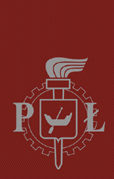 Rektora Politechniki Łódzkiejz dnia 13 czerwca 2022 r.w sprawie określenia wzorów oświadczeń o zapoznaniu się, zaakceptowaniu
i zobowiązaniu do przestrzegania warunków odbywania studiów i pobierania opłat związanych z odbywaniem studiów w Politechnice ŁódzkiejNa podstawie art. 23 ust. 1 i ust. 2 pkt 2 ustawy z dnia 20 lipca 2018 r. – Prawo o szkolnictwie wyższym i nauce (t.j. Dz. U. z 2022 r. poz. 574, z późn. zm.), § 7 ust. 3 Regulaminu studiów w Politechnice Łódzkiej – Uchwała Nr 20/2022 Senatu Politechniki Łódzkiej z dnia 27 kwietnia 2022 r. oraz Uchwały Nr 26/2022 Senatu Politechniki Łódzkiej z dnia 25 maja 2022 r. Zasady pobierania opłat za usługi edukacyjne i inne usługi świadczone przez Politechnikę Łódzką od obywateli polskich i osób nieposiadających obywatelstwa polskiego, wymienionych w art. 324 ust. 2 ustawy z dnia 20 lipca 2018 r. – Prawo szkolnictwie wyższym i nauce, odbywających kształcenie na studiach pierwszego i drugiego stopnia oraz studiach podyplomowych i innych formach kształcenia oraz ustalanie warunków i trybu zwalniania z tych opłat i Uchwały Nr 27/2022 Senatu Politechniki Łódzkiej z dnia 25 maja 2022 r. Zasady pobierania opłat za usługi edukacyjne i inne usługi świadczone przez Politechnikę Łódzką od osób niebędących obywatelami polskimi, niewymienionych w art. 324 ust. 2 ustawy z dnia 20 lipca 2018 r. – Prawo o szkolnictwie wyższym i nauce, odbywających kształcenie na studiach pierwszego i drugiego stopnia oraz studiach podyplomowych i innych formach kształcenia oraz ustalanie warunków i trybu zwalniania z tych opłat, zarządzam, co następuje:§ 1Określa się wzór Oświadczenia o zapoznaniu się, zaakceptowaniu i zobowiązaniu do przestrzegania warunków odbywania studiów i pobierania opłat związanych z odbywaniem studiów na studiach pierwszego i drugiego stopnia w Politechnice Łódzkiej przez obywateli polskich i osób nieposiadających obywatelstwa polskiego, wymienionych w art. 324 ust. 2 ustawy z dnia 20 lipca 2018 r. – Prawo o szkolnictwie wyższym i nauce stanowiący załącznik nr 1 do niniejszego Zarządzenia.§ 2Określa się wzór Oświadczenia o zapoznaniu się, zaakceptowaniu i zobowiązaniu do przestrzegania warunków odbywania studiów i pobierania opłat związanych z odbywaniem studiów na studiach pierwszego i drugiego stopnia w Politechnice Łódzkiej przez osoby niebędące obywatelami polskimi, niewymienione w art. 324 ust. 2 ustawy z dnia 20 lipca 2018 r. – Prawo o szkolnictwie wyższym i nauce stanowiący załącznik nr 2 do niniejszego Zarządzenia.§ 3Zarządzenie wchodzi w życie z dniem 1 października 2022 r. i ma zastosowanie do osób rozpoczynających studia w Politechnice Łódzkiej od roku akademickiego 2022/2023.Załącznik nr 1do Zarządzenia Nr 38/2022 Rektora Politechniki Łódzkiej z dnia 9 czerwca 2022 r.w sprawie określenia wzorów oświadczeń o zapoznaniu się, zaakceptowaniu i zobowiązaniudo przestrzegania warunków odbywania studiów i pobierania opłat związanychz odbywaniem studiów w Politechnice ŁódzkiejOświadczenieo zapoznaniu się, zaakceptowaniu i zobowiązaniu do przestrzegania warunków odbywania studiów i pobierania opłat związanych z odbywaniem studiów na studiach pierwszego i drugiego stopnia w Politechnice Łódzkiej przez obywateli polskich i osób nieposiadających obywatelstwa polskiego, wymienionych w art. 324 ust. 2 ustawy z dnia 20 lipca 2018 r. – Prawo o szkolnictwie wyższym i nauce.Ja, niżej podpisana/y:§ 1Oświadczam, że zapoznałam/zapoznałem się i akceptuję:1)	warunki i zasady odbywania studiów określone w Statucie Politechniki Łódzkiej i Regulaminie studiów w Politechnice Łódzkiej;2)	organizację studiów określoną w informacji udostępnianej kandydatom na studia na etapie rekrutacji;3)	konsekwencje dla procesu studiowania wynikające z mojego stanu zdrowia i występowania w realizacji studiów na studiowanym kierunku czynników szkodliwych, uciążliwych lub niebezpiecznych dla zdrowia określonych w informacji udostępnianej kandydatom na studia na etapie rekrutacji;4)	program studiów na studiowanym kierunku, którego treść znajduje się na stronie: https://programy.p.lodz.pl/ectslabel-web/;5)	zasady pobierania opłat za usługi edukacyjne i inne usługi świadczone przez Politechnikę Łódzką określone w Uchwale Nr 26/2022 Senatu Politechniki Łódzkiej z dnia 25 maja 2022 r. Zasady pobierania opłat za usługi edukacyjne i inne usługi świadczone przez Politechnikę Łódzką od obywateli polskich i osób nieposiadających obywatelstwa polskiego, wymienionych w art. 324 ust. 2 ustawy z dnia 20 lipca 2018 r. – Prawo o szkolnictwie wyższym i nauce, odbywających kształcenie na studiach pierwszego i drugiego stopnia oraz studiach podyplomowych i innych formach kształcenia oraz ustalanie warunków i trybu zwalniania z tych opłat, której treść znajduje się na stronie: http://webdziekanat.p.lodz.pl;6)	wysokości opłat za usługi edukacyjne i inne usługi oraz zasady ich wnoszenia określone w Komunikacie Prorektora ds. studenckich Politechniki Łódzkiej z 30 maja 2022 r. w sprawie opłat za usługi edukacyjne i inne usługi świadczone na studiach stacjonarnych i niestacjonarnych pierwszego i drugiego stopnia oraz na studiach podyplomowych i innych formach kształcenia w Politechnice Łódzkiej pobieranych od osób będących obywatelami polskimi i innych osób wymienionych w art. 324 ust. 2 ustawy z 20 lipca 2018 r. – Prawo o szkolnictwie wyższym i nauce, rozpoczynających cykl kształcenia w roku akademickim 2022/23, którego treść znajduje się na stronie: http://webdziekanat.p.lodz.pl.§ 2Oświadczam, że zobowiązuje się do:1)	przestrzegania wszelkich obowiązków, jakie nakłada na mnie:a)	ustawa – Prawo o szkolnictwie wyższym i nauce (t.j. Dz. U. z 2022 r. poz. 574, z późn. zm.),b)	Rozporządzenie Ministra Nauki i Szkolnictwa Wyższego z dnia 27 września 2018 r. w sprawie studiów (t.j. Dz. U. 2021 r. poz. 661),c)	Statut Politechniki Łódzkiej,d)	Regulamin studiów w Politechnice Łódzkiej;2)	przestrzegania i stosowania obowiązujących przepisów wewnętrznych Politechniki Łódzkiej;3)	terminowego wnoszenia opłat za świadczone usługi edukacyjne oraz opłat administracyjnych i innych, związanych z obsługą toku studiów, jeżeli wynika to z obowiązujących przepisów prawa;4)	powiadamiania Uczelni o zmianie moich danych osobowych zawartych w niniejszym Oświadczeniu, mam świadomość, że skutki zaniechania wykonania tego obowiązku będą mnie obciążać;5)	niezwłocznego poinformowania Uczelni o zmianie adresu do doręczania korespondencji.Oświadczenie sporządzono w dwóch jednobrzmiących egzemplarzach, po jednym dla Studentki/Studenta i Politechniki Łódzkiej.Potwierdzam odbiór egzemplarza oświadczenia.miejscowość ......................., dnia ................................                             ….…………………..………...……czytelny podpis Studentki/StudentaZałącznik 2do Zarządzenia Nr 38/2022 Rektora Politechniki Łódzkiej z dnia 9 czerwca 2022 r.w sprawie określenia wzorów oświadczeń o zapoznaniu się, zaakceptowaniu i zobowiązaniudo przestrzegania warunków odbywania studiów i pobierania opłat związanychz odbywaniem studiów w Politechnice ŁódzkiejOświadczenieo zapoznaniu się, zaakceptowaniu i zobowiązaniu do przestrzegania warunków odbywania studiów i pobierania opłat związanych z odbywaniem studiów na studiach pierwszego i drugiego stopnia w Politechnice Łódzkiej przez osoby niebędące obywatelami polskimi, niewymienione w art. 324 ust. 2 ustawy z dnia 20 lipca 2018 r. – Prawo o szkolnictwie wyższym i nauce.Ja, niżej podpisana/y:§ 1Oświadczam, że zapoznałam/zapoznałem się i akceptuję:1)	warunki i zasady odbywania studiów określone w Statucie Politechniki Łódzkiej i Regulaminie studiów w Politechnice Łódzkiej;2)	organizację studiów określoną w informacji udostępnianej kandydatom na studia na etapie rekrutacji;3)	konsekwencje dla procesu studiowania wynikające z mojego stanu zdrowia i występowania w realizacji studiów na studiowanym kierunku czynników szkodliwych, uciążliwych lub niebezpiecznych dla zdrowia, określonych w informacji udostępnianej kandydatom na studia na etapie rekrutacji;4)	program studiów na studiowanym kierunku którego treść znajduje się na stronie: https://programy.p.lodz.pl/ectslabel-web/;5)	zasady pobierania opłat za usługi edukacyjne i inne usługi świadczone przez Politechnikę Łódzką określone w Uchwale Nr 27/2022 Senatu Politechniki Łódzkiej z dnia 25 maja 2022 r. Zasady pobierania opłat za usługi edukacyjne i inne usługi świadczone przez Politechnikę Łódzką od osób niebędących obywatelami polskimi, niewymienionych w art. 324 ust. 2 ustawy z dnia 20 lipca 2018 r. – Prawo o szkolnictwie wyższymi nauce, odbywających kształcenie na studiach pierwszego i drugiego stopnia oraz studiach podyplomowych i innych formach kształcenia oraz ustalanie warunków i trybu zwalniania z tych opłat, której treść znajduje się na stronie: http://webdziekanat.p.lodz.pl.6)	wysokości opłat za usługi edukacyjne i inne usługi i zasady ich wnoszenia określone w Komunikacie Prorektora ds. studenckich Politechniki Łódzkiej z 30 maja 2022 r. w sprawie opłat za usługi edukacyjne i inne usługi świadczone na studiach stacjonarnych i niestacjonarnych pierwszego i drugiego stopnia oraz na studiach podyplomowych i innych formach kształcenia w Politechnice Łódzkiej pobieranych od osób niebędących obywatelami polskimi, niewymienionych w art. 324 ust. 2 ustawy z 20 lipca 2018 r. – Prawo o szkolnictwie wyższym i nauce, rozpoczynających cykl kształcenia w roku akademickim 2022/23, którego treść znajduje się na stronie: http://webdziekanat.p.lodz.pl.§ 2Oświadczam, że zobowiązuje się do:1)	przestrzegania wszelkich obowiązków, jakie nakłada na mnie:a)	ustawa – Prawo o szkolnictwie wyższym i nauce (t.j. Dz. U. z 2022 r. poz. 574, z późn. zm.),b)	Rozporządzenie Ministra Nauki i Szkolnictwa Wyższego z dnia 27 września 2018 r. w sprawie studiów (t.j. Dz. U. 2021 r. poz. 661),c)	Statut Politechniki Łódzkiej,d)	Regulamin studiów w Politechnice Łódzkiej;2)	przestrzegania i stosowania obowiązujących przepisów wewnętrznych Politechniki Łódzkiej;3)	terminowego wnoszenia opłat za świadczone usługi edukacyjne oraz opłat administracyjnych i innych, związanych z obsługą toku studiów, jeżeli wynika to z obowiązujących przepisów prawa;4)	powiadamiania Uczelni o zmianie moich danych osobowych zawartych w niniejszym Oświadczeniu, mam świadomość, że skutki zaniechania wykonania tego obowiązku będą mnie obciążać;5)	niezwłocznego poinformowania Uczelni o swoim adresie zameldowania w Polsce oraz zmianie adresu do doręczania korespondencji;6)	każdorazowego pisemnego powiadomienia Uczelni o fakcie ustanowienia swego pełnomocnika do prowadzenia jego spraw, zamieszkałego w Polsce oraz o fakcie ustanowienia zamieszkałego w Polsce pełnomocnika do doręczeń;7)	posiadania w czasie całego okresu kształcenia w Politechnice Łódzkiej polisy ubezpieczeniowej na wypadek choroby i następstw nieszczęśliwych wypadków albo do przedstawienia ważnej Europejskiej Karty Ubezpieczenia Zdrowotnego lub przystąpienia niezwłocznie po rozpoczęciu kształcenia do ubezpieczenia w Narodowym Funduszu Zdrowia.§ 3Zostałem poinformowany o treści art. 40 § 4 i § 5 ustawy z dnia 14 czerwca 1960 r. Kodeks postępowania administracyjnego (t.j. Dz. U. z 2021 r. poz. 735, z późn. zm.):„§ 4. Strona, która nie ma miejsca zamieszkania lub zwykłego pobytu albo siedziby w Rzeczypospolitej Polskiej, innym państwie członkowskim Unii Europejskiej, Konfederacji Szwajcarskiej albo państwie członkowskim Europejskiego Porozumienia o Wolnym Handlu (EFTA) – stronie umowy o Europejskim Obszarze Gospodarczym, jeżeli nie ustanowiła pełnomocnika do prowadzenia sprawy zamieszkałego w Rzeczypospolitej Polskiej i nie działa za pośrednictwem konsula Rzeczypospolitej Polskiej, jest obowiązana wskazać w Rzeczypospolitej Polskiej pełnomocnika do doręczeń, chyba że doręczenie następuje usługą rejestrowanego doręczenia elektronicznego.§ 5. W razie niewskazania pełnomocnika do doręczeń przeznaczone dla tej strony pisma pozostawia się w aktach sprawy ze skutkiem doręczenia. Stronę należy o tym pouczyć przy pierwszym doręczeniu. Strona powinna być również pouczona o możliwości złożenia odpowiedzi na pismo wszczynające postępowanie i wyjaśnień na piśmie oraz o tym, kto może być ustanowiony pełnomocnikiem.”.Oświadczenie sporządzono w dwóch jednobrzmiących egzemplarzach, po jednym dla Studentki/Studenta i Politechniki Łódzkiej.Potwierdzam odbiór egzemplarza oświadczenia.miejscowość ......................., dnia ................................                             …….…………………..………...……czytelny podpis Studentki/StudentaNazwiskoImięImięPESEL:dowód osobisty /paszport:dowód osobisty /paszport:Adres do korespondencjiAdres do korespondencjiUlicaUlicaNr domuNr lokaluNr lokaluKod pocztowyKod pocztowyMiejscowośćTelefonadres e-mail UPENr albumuStopień studiówRodzaj studiówWydziałWydziałWydziałKierunek studiówNazwiskoImięImięImięImięPESEL:paszport/
dokument tożsamości:paszport/
dokument tożsamości:paszport/
dokument tożsamości:paszport/
dokument tożsamości:Adres stałyAdres stałyUlicaUlicaUlicaNr domuNr domuNr lokaluNr lokaluKod pocztowyKod pocztowyMiejscowośćMiejscowośćKrajKrajAdres do korespondencjiAdres do korespondencjiUlicaUlicaUlicaNr domuNr domuNr lokaluNr lokaluKod pocztowyKod pocztowyMiejscowośćMiejscowośćKrajKrajTelefonadres e-mail UPENr albumuStopień studiówRodzaj studiówWydziałWydziałWydziałKierunek studiów